Hélas, la ronde 7 a été annulée, par manque de temps (Jean-claude, DT a.i)Blitz 2021-1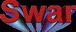 Blitz 2021-1Blitz 2021-1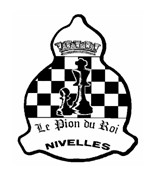 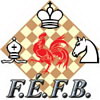 R1R2R3R4R5R6Classement après la ronde 6Classement après la ronde 6Classement après la ronde 6Classement après la ronde 6Classement après la ronde 6Classement après la ronde 6Classement après la ronde 6Classement après la ronde 6Classement après la ronde 6Classement après la ronde 6Classement après la ronde 6Classement après la ronde 6Classement après la ronde 6Classement après la ronde 6Classement après la ronde 6Classement après la ronde 6Cl.Aff.Pr.Nom PrénomMatN EloN°ClubNom du ClubPart.PtsP.Tot.B Cut1BuchS.BCum.R.Mut1Pauwels, Pascal828991747953Nivelles616.016.020.5022.5018.0020.0-2Briffoz, Eric757791881953Nivelles615.015.018.5020.5014.7514.5-3Barbier, Yvon718541330953Nivelles615.015.018.5020.5013.7516.5-4Kelemen, Giovanni645641549953Nivelles614.014.018.5020.5011.0016.0-5Monnier, Samuel973011657953Nivelles614.014.016.5017.508.0014.0-6Mouchart, Andre849301518953Nivelles613.013.018.5019.508.2513.00.57Fervaille, Philippe985171259953Nivelles613.013.015.0017.008.259.00.58Puttemans, Eric164001150953Nivelles611.011.012.5013.503.008.0-9Denies, Didier231640953Nivelles610.010.018.5019.503.507.0-10ASamek, Philippe196951324953Nivelles59.09.019.0020.004.5011.0-11ADidrich, Patrick189561239953Nivelles58.08.019.0020.002.256.0-12Denies, Marion231690953Nivelles68.08.014.5016.502.005.01.013NAMartin, Francis01000046.06.013.0014.001.003.00.014NARIJMENANS Antoine01000044.04.011.5012.500.000.0-